Fachschaft Altertumswissenschaften  		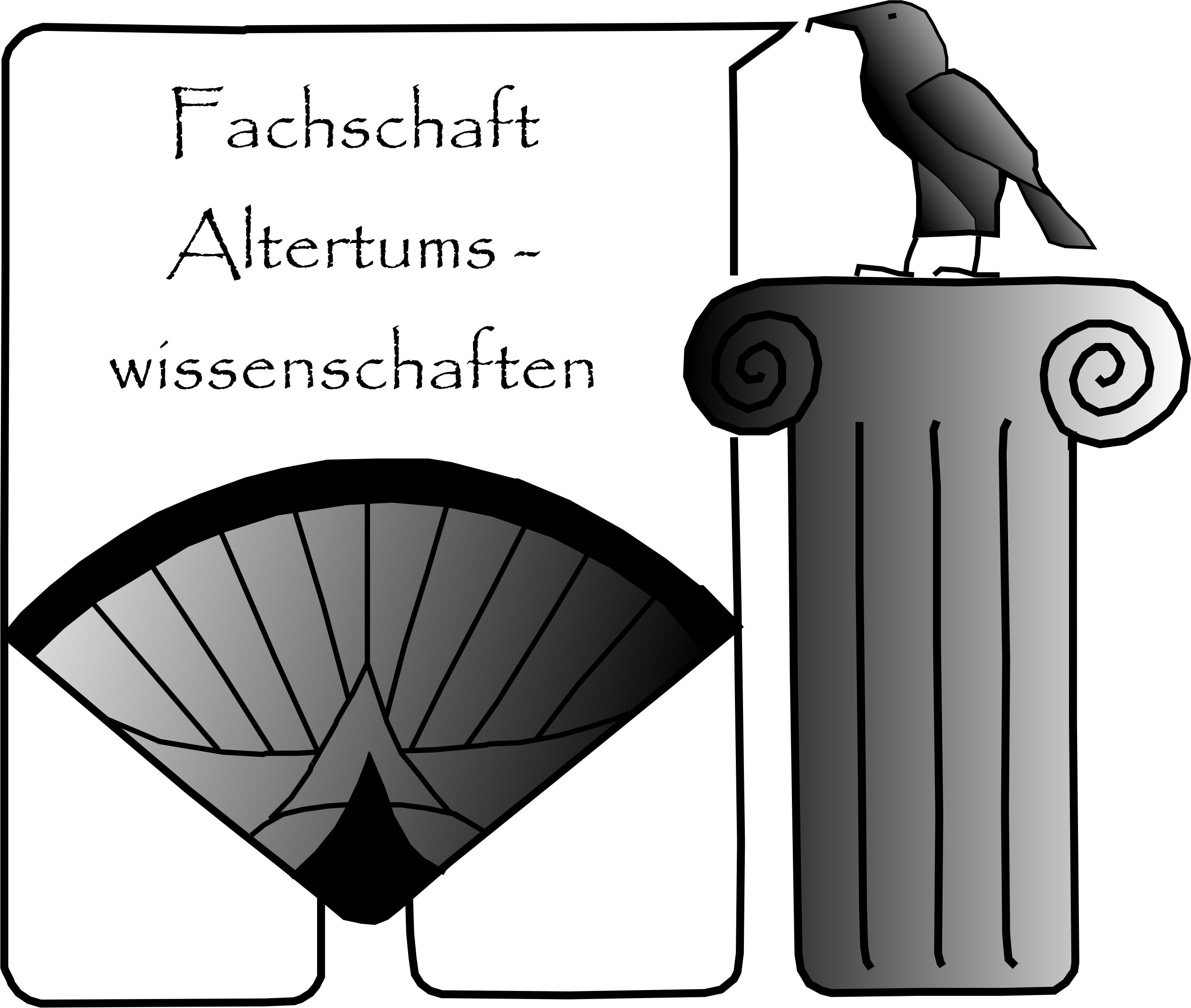 Universität TrierJana KuhlmannAmbrosiusstraße 454292 Triers3jakuhl@uni-trier.deErgebnisniederschrift der Fachschaftssitzung vom 11.01.17Ort und Zeit: Universität Trier, BZ 37d, 10:00-12:00Teilnehmer:	 FSR: 	Michael Dittmann, Catharina Gerets, Jana Kuhlmann, Desirée Joerg, Julian Geiß, Marco Viehöver, (stimmfähig) Fehlende:	Tagesordnung 1. E-mails2. Wahlprotokoll und Sockelbeitrag3. Sonstiges_____________________________________Trier, den 11.01.17, Jana KuhlmannThemaBeschluss1. e-MailsKontosperrung steht bevor: Verlängerung muss beantragt werden: Julian GeißAntrag für den Restbetrag2. Wahlprotokoll und SockelbeitragWahlprotokoll muss noch nachgereicht werden für den Antrag des Sockelbeitrags. 3. SonstigesEinnahmen der Weihnachtsfeier konnten die Ausgaben wieder ausgleichenExkursion für das nächste Semester? Vorschläge wurden unterbreitet, Planung läuft.Stammtisch am 16.01.17: Evtl. im Astarix oder Cubi? E-Mail an alle schicken